Curriculum VitaeFormations Académiques:1985 Baccalauréat lettre.1987 Diplôme premier cycle de l’enseignement   supérieur de la faculté de droit et des sciences politiques de Tunis.Parcours Professionnels: 12 mars 2018 au 31 décembre 2019Directeur de sécurité et sureté à l’hôtel Movenpick lac I.2016 -2018Chef de service des routes touristiques, des hôtels et des sites archéologiques dans la direction de la sécurité touristique.2013-2016 :Chef  de service des passeports tunisiens.  2006-2013 :Chef de service consulaire et des documents de voyage.2003-2006 :Chef de brigade de sécurité des avions à l’aéroport de Tunis-Carthage. 2001-2003 : Chef de service de la gestion des ressources humaines.1999-2001 :Attaché de sécurité à l’Ambassade de Tunisie  en Belgique.   1997-1999 : Chef de bureau des étrangers résidents en Tunisie.1992-1997Chef de bureau des études et des stratégies. 1990 -1992: Chef de bureau des enquêtes judiciaires.1988-1990 :Chef de bureau des recrutements à l’école nationale des cadres de police de  Salambo.Capacités Professionnelles:Capacité de gérer et diriger.Communication facile et persuasive.Bonne performance lors des inspections et des contrôles. Certificats  et Médailles obtenus:* 20 Lettres d’encouragement.* 3 Certificats de satisfaction.* 2 Certificats d’ appréciation.* Médaille d’honneur  pour les forces de sécurité intérieure de la seconde catégorie.* Médaille d’honneur  pour les forces de sécurité intérieure de la première catégorie.Formations :Session 1993 : Stage au Centre National de Documentation dans le domaine des techniques de documentation: préparation des dossiers thématiques, organisation des documents de type divers, stockage et récupération d’informations. Session 1998  : formation au Centre National de Formation Continue de la Sécurité Nationale  en coopération avec la police française dans la gestion des ressources humaines.Session 2004  : formation en coopération  internationale de la police française dans la sécurité aéroportuaire.Session 2011  : Certificat de qualification de carrière et de leadership .Certificat de formation en inspection de sécurité en coopération avec la police britannique sur le “Morpho detection, operator and maintenance training course for the itemizer DX”.Session 2018 :Management by objectifManagement de la qualitéLes différents types de management :*Management directif* Management persuatif * Management participatif* Management délègatifSession 2019 :Management des processusGestion des processusGestion de criseCommunication verbal/ non verbalRecherches et études:Recherche académique à la fin d’une formation de la qualification professionnelle intitulée “ La scène de l’explosion”.Recherche académique intitulée “Les catégories des passeports tunisiens, et autres documents de voyage.Recherche académique intitulée “La relation des consulats tunisiens à l’étranger avec la Direction des Frontières et des Etrangers.Formateur spécialisé dans le domaine des documents de voyage, les structures administratives et les plans stratégiques.Réunions et Conférences:Participation au comité de la législation pénale du Ministère des Finances à l’occasion de la promotion des timbres fiscaux dans les consulats tunisiens à l’étranger.Organisation d’une journée d’étude au profit des chefs de bureaux des passeports relative aux étapes organisationnelles des exigences de passeport (Mai 2013).Organisation d’une journée d’étude au profit des chefs de bureaux des relations avec le citoyen intitulée ”Fonctions du chef de bureau des relations avec le citoyen selon l’ordre de création”. Participation à un séminaire international pour les pays méditerranéens intitulé         “ Comment protéger les frontières  contre le terrorisme “ (juin 2014).Session de formation au profit des cadres du Ministère des Affaires Etrangères(2017)FICHE DE POSTE___________________________________________DIRECTEUR  SECURITE - SURETE:DESCRIPTION DU POSTE:Le Directeur sécurité est hiérarchiquement rattaché au Directeur général de l’entreprise etfonctionnement au Corporate Risk Management Security and Safety Director.Conseil et assiste la direction pour la definition de la politique de sécurité .  Il en assure la mise en place, l’animation et le suivi. Etablit des programmes de prévention afin de réduire le nombre d’incidents et leur coût.MISSION :Garantir la sécurité/ sûreté des personnes, des biens, des ressources ainsi que la protection des installations de l’entreprise.ACTIVITÉ ET TÂCHE :Définition, mise en place et suivi de la politique de sécurité.( Définition des objectifs et ses besoins de la politique et des procédures).Analyse des risques (évaluation des risques, des menaces et des conséquences, et les moyens d’assurer la sécurité de l’entreprise).Sensibilisation et formation aux enjeux de la sécurité (information  et sensibilisation de la direction, conception et animation d’une politique de sensibilisation à la sécurité des collaborateurs).Contrôler le respect des consignes de sécurité.Intervenir dans les projets internes pouvant avoir un lien avec la sécuritéOrganiser et diriger les interventions de sécurité.Contrôler les intervenants extérieurs.Suivi des déplacements professionnels des collaborateurs à l'étranger en lien avec le service des ressources humaines.Audit et contrôle (contrôle du respect des procédures de sécurité et d’alerte, identification de vulnérabilités, mise en place d’action correctives, accompagnement et suivi des audits clients).Mise en place, suivi d’indicateurs et diffusion auprès des responsables hiérarchique et fonctionnels.Gestion des affaires de sécurité en relation avec les autorités locales.Réaliser des programmes de preventionDéclenchement, animations et coordination de la cellule de crise.Veille technologique et perspective (suivi des évolutions réglementaires et techniques).Assurer une veille dans son domaine.MANAGEMENT :Recruter ses collaborateusOrganiser le travail de ses équipes.Réaliser le planning de ses équipes.Evaluer ses collaborateurs.Formers les équipes ou prendre en charge le développement de leurs competences.PROFIL :30 ans d’expérience dans la sécurité/ défense.Rigueur, capacité d'analyse et de communication.Capacités d’anticipation et vision globale de la sécurité.Intelligence situationnelle et aisance relationnelle.Flexibilité et capacité avérée d’adaptation dans un environnement national.Participation à l’ouverture de l’hôtel Movenpïck du lac Tunis.La mise en place des procedures de sécurité , gestion des clés et les fiches de postes des agents de sécurité.Mise en oeuvre de la veille à l’application des standards du groupe Accor et les conformités.ÉLÉMENTS CONTRACTUELSCDD.Contrat de travail à temps plein.RÉMUNÉRATION : En fonction du profil, des compétences et de l’expérience amenée.LOCALISATION: Demeure principal à L’Aouina Tunis.Demeure secondaire à Béni Khiar- Nabeul.Atouts:J’ai le sens de la communication, de l’acceuil et de l’écoute.Je suis méthodique, rigoureux, rapide et j’ai l’aptitude à gérer le stress.Langues: Arabe (E/L)Français (E/L)Anglais (E/L)Espagnol (L)CONTACT : Email: mimosasoukra@gmail.comTEL :  98 647 133 / 58 414 745KHALED GARCI   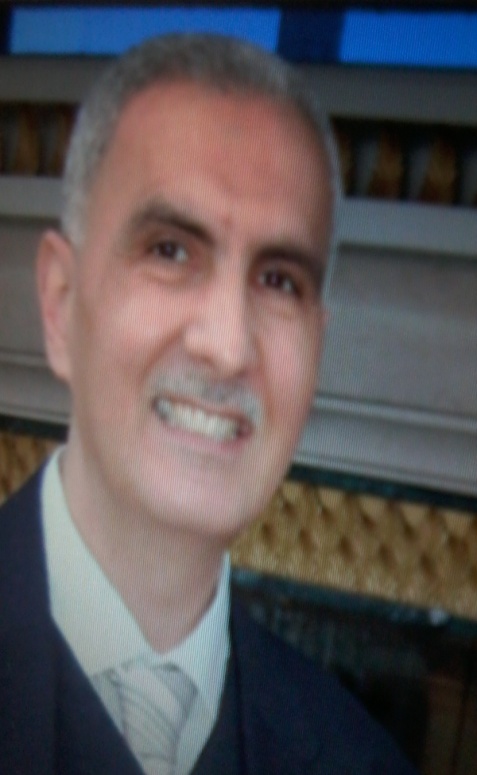 mimosasoukra@gmail.com0021698647133Adresse permanante:
15, rue des mimosas cité les jardins de la Soukra -2045- l’Aouina Tunis, TunisieDonnées personnelles:Date  de naissance   : 09/10/1963Lieux de naissance : TunisStatut civil   :   Marié 1 enfantReligion            :  IslamNationalité        : Tunisienne.Visa actuel        : France 4ansLangues AnglaisFrançaisArabeEspagnoleCentre d’intérêtAffaires publiques de la Tunisie.Affaires  internationales Divers événements culturels, scientifiques et artistiques.Sports et hobbies:Ancien joueur  de volley ball  avec  “l’Esperance sportive de Tunis” .CinémaMusique Grade fin de Carrière:Commissaire de police Générale